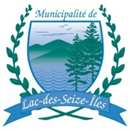 Province de QuébecMRC des Pays-d'en-HautMunicipalité de Lac-des-Seize-ÎlesAVIS PUBLICAPPEL DE CANDIDATURES POUR LE COMITÉ CONSULTATIF D’URBANISME - 2023AVIS PUBLIC est donné aux contribuables de la Municipalité de Lac-des-Seize-Îles qu’il y aura nomination d’un siège sur le comité consultatif d’urbanisme.Toute personne intéressée à poser sa candidature pour siéger sur le comité consultatif d’urbanisme (CCU) doit envoyer une lettre de motivation à l’adresse courriel suivante : urbanisme@lac-des-seize-iles.com, à l’attention de madame Isabel Leroux.Toute candidature doit être reçue au plus tard le 6 février 2023.Nous retiendrons une candidature pour une durée de (2) deux ans.Le rôle du comité consultatif d’urbanisme :Étudier et soumettre des recommandations au conseil municipal sur toutes questions concernant l’aménagement et le développement du territoire;Formuler un avis sur toute demande de dérogation mineure;Formuler des recommandations au conseil sur la refonte des règlements de zonage et le plan d’urbanisme.Les citoyens qui auraient des questions à la suite de la publication de cet avis peuvent communiquer avec nous au 450-226-3117.Fait et donné à Lac-des-Seize-Îles, le mardi 20 décembre 2022.La Directrice générale et secrétaire-trésorière 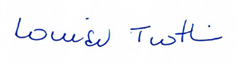 ________________________________Louise TrottierCERTIFICAT DE PUBLICATIONJe soussignée Louise Trottier, directrice générale et secrétaire-trésorière de la Municipalité de Lac-des-Seize-Îles, certifie sous mon serment d’office, avoir publié l’avis public ci-dessus, en affichant copie à chacun des endroits désignés par le Conseil, ce 20e jour du mois de décembre 2022. En foi de quoi, je donne ce certificat, ce 20e jour du mois de décembre 2022.___________________________Louise TrottierDirectrice générale et secrétaire-trésorière